INFORMATION ÜBER DIE BERUFSPRAKTISCHEN TAGELiebe Eltern!Die Berufspraktischen Tage der PTS Bruck/L. findenvom 26. September bis 30. September 2022 statt!Die berufspraktischen Tage sollen Ihrem Sohn/Ihrer Tochter einen Einblick in die Arbeitswelt ermöglichen. Weiters sollen sie die Wahl des Lehrberufes oder einer weiteren Schulbildung erleichtern und Fehlentscheidungen vermeiden helfen.Die Schüler/-innen haben dabei die Möglichkeit, die Arbeitswelt realitätsbezogen zu erleben, indem sie in einem Betrieb ihrer Wahl „schnuppern“ gehen. Ihr Kind sollte sich möglichst selbstständig einen Betrieb suchen, um den gewünschten Lehrberuf kennen zu lernen.Bitte bereiten auch Sie Ihren Sohn/Ihre Tochter auf diese Tage vor. Beachten Sie bitte, dass es ein großes Entgegenkommen der jeweiligen Firmen ist, Ihr Kind in die Arbeitswelt einzuführen.Die Schüler/-innen dürfen alle Arbeiten beobachten und auch bei einfachen Tätigkeiten eingesetzt werden. Die Beobachtungen müssen schriftlich festgehalten und die Arbeitsblätter ausgefüllt werden. Auch sollen zu diesem Zweck Lehrlinge und/oder Mitarbeiter/-innen der Firmen interviewt werden.Die Arbeitszeit im Betrieb darf täglich 8 Stunden betragen, aber nicht darüber hinausgehen.Ihr Sohn/Ihre Tochter ist während der berufspraktischen Tage versichert.Sollte Ihr Kind verhindert (z.B. durch Krankheit) sein den Betrieb zu besuchen, verständigen Sie bitte gleich am Morgenden Betrieb (Kontaktperson)die Schule (02162/65535)Bitte geben Sie auch an, wie lange Ihr Kind das Betriebspraktikum versäumt!Falls Ihr Sohn/Ihre Tochter nicht an den berufspraktischen Tagen teilnimmt (z.B. weil es zu Schwierigkeiten im Betrieb gekommen ist), muss er/sieden Unterricht in der Schule (Sammelklasse) besuchen!Der untenstehende ausgefüllte Abschnitt muss von Ihrem Sohn /Ihrer Tochterbis spätestens 12.09.2022in der Schule abgegeben werden.Die Bestätigung der Firma muss bis spätestens 16.09. 2022 der Schule abgegeben werden.Mit freundlichen Grüßen						Dir. ZemannBITTE HIER ABTRENNEN	--------------------------------------------------------------------------------------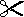 Bestätigung der Erziehungsberechtigten!Ich bin einverstanden, dass meine Tochter/mein Sohn…………………………………………..
von …………..…... bis ……………….. im folgenden Betrieb/ in der folgenden Schule…………………………………………………………………………………, im Rahmen der Berufspraktischen Tage/Woche tätig ist!Ich gebe mein Einverständnis, dass mein Kind in firmeneigenen Kraftfahrzeugen (z.B. Baustellenfahrt) mitfahren darf. Das Informationsblatt habe ich zur Kenntnis genommen!Name des Schülers/der Schülerin ____________________________________Klasse: _____________________________________			______________________________________	       Datum					           Unterschrift Erziehungsberechtigte